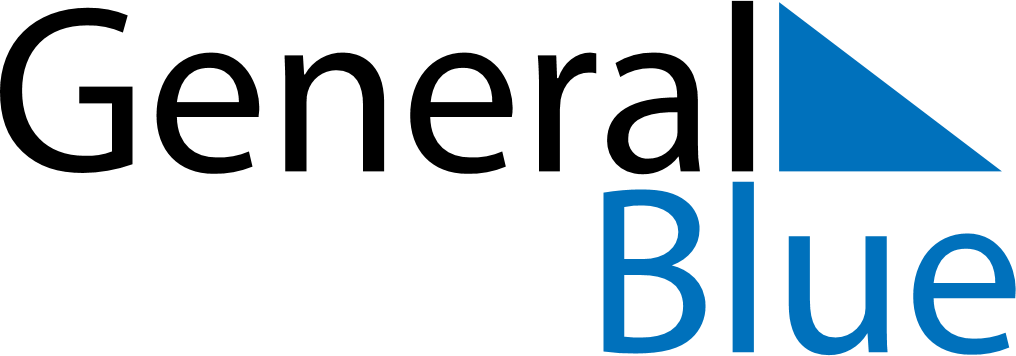 December 2024December 2024December 2024December 2024December 2024December 2024Muurame, Central Finland, FinlandMuurame, Central Finland, FinlandMuurame, Central Finland, FinlandMuurame, Central Finland, FinlandMuurame, Central Finland, FinlandMuurame, Central Finland, FinlandSunday Monday Tuesday Wednesday Thursday Friday Saturday 1 2 3 4 5 6 7 Sunrise: 9:12 AM Sunset: 3:00 PM Daylight: 5 hours and 48 minutes. Sunrise: 9:14 AM Sunset: 2:59 PM Daylight: 5 hours and 44 minutes. Sunrise: 9:16 AM Sunset: 2:57 PM Daylight: 5 hours and 41 minutes. Sunrise: 9:18 AM Sunset: 2:56 PM Daylight: 5 hours and 37 minutes. Sunrise: 9:20 AM Sunset: 2:54 PM Daylight: 5 hours and 34 minutes. Sunrise: 9:22 AM Sunset: 2:53 PM Daylight: 5 hours and 30 minutes. Sunrise: 9:24 AM Sunset: 2:52 PM Daylight: 5 hours and 27 minutes. 8 9 10 11 12 13 14 Sunrise: 9:26 AM Sunset: 2:51 PM Daylight: 5 hours and 24 minutes. Sunrise: 9:28 AM Sunset: 2:50 PM Daylight: 5 hours and 22 minutes. Sunrise: 9:30 AM Sunset: 2:49 PM Daylight: 5 hours and 19 minutes. Sunrise: 9:31 AM Sunset: 2:49 PM Daylight: 5 hours and 17 minutes. Sunrise: 9:33 AM Sunset: 2:48 PM Daylight: 5 hours and 15 minutes. Sunrise: 9:34 AM Sunset: 2:48 PM Daylight: 5 hours and 13 minutes. Sunrise: 9:36 AM Sunset: 2:47 PM Daylight: 5 hours and 11 minutes. 15 16 17 18 19 20 21 Sunrise: 9:37 AM Sunset: 2:47 PM Daylight: 5 hours and 10 minutes. Sunrise: 9:38 AM Sunset: 2:47 PM Daylight: 5 hours and 8 minutes. Sunrise: 9:39 AM Sunset: 2:47 PM Daylight: 5 hours and 7 minutes. Sunrise: 9:40 AM Sunset: 2:47 PM Daylight: 5 hours and 6 minutes. Sunrise: 9:41 AM Sunset: 2:47 PM Daylight: 5 hours and 6 minutes. Sunrise: 9:42 AM Sunset: 2:47 PM Daylight: 5 hours and 5 minutes. Sunrise: 9:42 AM Sunset: 2:48 PM Daylight: 5 hours and 5 minutes. 22 23 24 25 26 27 28 Sunrise: 9:43 AM Sunset: 2:48 PM Daylight: 5 hours and 5 minutes. Sunrise: 9:43 AM Sunset: 2:49 PM Daylight: 5 hours and 5 minutes. Sunrise: 9:43 AM Sunset: 2:50 PM Daylight: 5 hours and 6 minutes. Sunrise: 9:43 AM Sunset: 2:50 PM Daylight: 5 hours and 6 minutes. Sunrise: 9:43 AM Sunset: 2:51 PM Daylight: 5 hours and 7 minutes. Sunrise: 9:43 AM Sunset: 2:52 PM Daylight: 5 hours and 8 minutes. Sunrise: 9:43 AM Sunset: 2:54 PM Daylight: 5 hours and 10 minutes. 29 30 31 Sunrise: 9:43 AM Sunset: 2:55 PM Daylight: 5 hours and 11 minutes. Sunrise: 9:42 AM Sunset: 2:56 PM Daylight: 5 hours and 13 minutes. Sunrise: 9:42 AM Sunset: 2:58 PM Daylight: 5 hours and 15 minutes. 